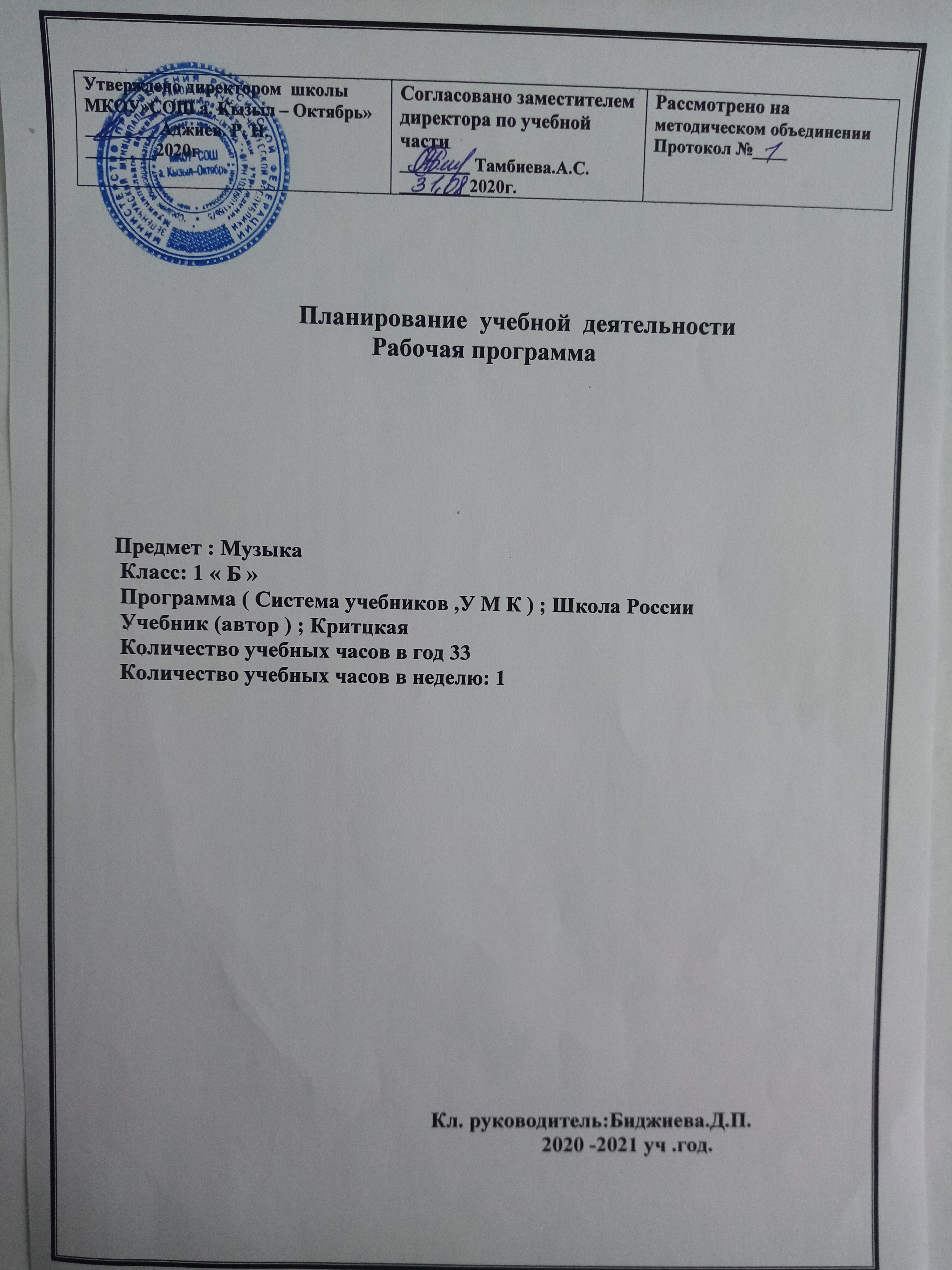                                                                   Аннотация к рабочей программе по учебному предмету «Музыка» 1 классМесто предмета в структуре основной образовательной программы, в модульной структуре программы.Изучение музыкального искусства в начальной школе направлено на развитие эмоционально-нравственной сферы младших школьников, их способности воспринимать произведения искусства как проявление духовной деятельности человека; развитие способности эмоционально-целостного восприятия и понимания музыкальных произведений; развитие образного мышления и творческой индивидуальности; освоение знаний о музыкальном искусстве и его связях с другими видами художественного творчества; овладение элементарными умениями, навыками и способами музыкально-творческой деятельности (хоровое пение, игра на детских музыкальных инструментах, музыкально пластическая и вокальная импровизация); воспитание художественного вкуса, нравственно- эстетических чувств: любви к родной природе, своему народу, Родине, уважения к ее традициям и героическому прошлому, к ее многонациональному искусству, профессиональному и народному музыкальному творчеству. В соответствии с  Базисным учебным планом в 1 классе на учебный предмет «Музыка» отводится 33 часа (из расчета 1 час в неделю), во 2-4 классах-34 часа. Курс нацелен на изучение целостного представления о мировом музыкальном искусстве, постижения произведений золотого фонда русской и зарубежной классики, образцов музыкального фольклора, духовной музыки, современного музыкального творчества. Цель изучения предметаИзучение музыки на ступени начального общего образования направлено на достижение следующей цели: формирование музыкальной культуры как неотъемлемой части духовной культуры школьников.Задачи: -развитие интереса к музыке и музыкальным занятиям; музыкального слуха, чувства ритма, дикции, певческого голоса, музыкальной памяти, образного и ассоциативного мышления, воображения, учебно-творческих способностей в различных видах музыкальной деятельности; -освоение музыкальных произведений и знаний о музыке; -овладение практическими умениями и навыками в учебно-творческой деятельности: пении, слушании музыки, игре на музыкальных инструментах, музыкально-пластическом движении и импровизации; --воспитание музыкального вкуса; нравственных и эстетических чувств: любви к ближнему, к своему народу, к Родине; уважения к истории, традициям, музыкальной культуре разных стран мира; эмоционально-ценностного отношения к искусству. Структура предмета1 класс - Музыка вокруг нас. Музыка и ты.УМК Рабочая программа составлена на основе примерной программы по музыке в соответствии с Федеральным  государственным  образовательным  стандартом. 1 класс – Критская Е.Д., Сергеева Г.П., Шмагина Т.С. «Музыка. 1 класс»: учебник для общеобразовательных учреждений – М.:    Просвещение, 2015.- 80 Основные образовательные технологии.Предпочтительными формами организации учебного процесса на уроке являются групповая, коллективная работа с учащимися. В программе предусмотрены нетрадиционные формы проведения уроков: уроки-путешествия, уроки-игры, урок-экскурсия, уроки- концерты. Контроль знаний, умений и навыков (текущий, тематический, итоговый) на уроках музыки осуществляется в форме устного опроса, самостоятельной работы, тестирования. Промежуточная аттестация проводится в форме итоговых тестов (2-4 классы), уроков-концертов в конце каждого триместра, и в форме заключительного урока-концерта в конце учебного года; самостоятельной работы («Музыка в народном стиле. Сочини песенку»), проверочных работ («Проверь себя», «Музыкальные викторины»).Виды организации и осуществления учебно-познавательной деятельности: - Словесные, наглядные, практические. - Индуктивные, дедуктивные. - Репродуктивные, проблемно-поисковые. - Самостоятельные, несамостоятельные. Требования к результатам освоения предмета.В результате изучения музыки ученик должен: знать/понимать: -слова и мелодию Гимна России; -выразительность и изобразительность музыкальной интонации; -смысл понятий «композитор», «исполнитель», «слушатель»; -названия изученных жанров и форм музыки; -образцы музыкального фольклора, народные музыкальные традиции родного края (праздники и обряды); -названия изученных произведений и их авторов; -наиболее популярные в России музыкальные инструмент; певческие голоса, виды оркестров, хоров; уметь: -узнавать изученные музыкальные произведения и называть имена их авторов; -определять на слух основные жанры музыки (песня, танец, марш); -определять и сравнивать характер, настроение и средства выразительности (мелодия, ритм, темп, тембр, динамика) в музыкальных произведениях (фрагментах); -передавать настроение музыки и его изменение: в пении, музыкально-пластическом движении, игре на элементарных музыкальных инструментах; -исполнять в хоре вокальные произведения с сопровождением и без сопровождения, одноголосные и с элементами двухголосия; -исполнять несколько народных и композиторских песен (по выбору учащегося); использовать приобретенные знания и умения в практической деятельности и повседневной жизни для: -восприятия художественных образцов народной, классической и современной музыки; -исполнения знакомых песен; -участия в коллективном пении; -музицирования на элементарных музыкальных инструментах; -передачи музыкальных впечатлений пластическими, изобразительными средствами . Формы контроля.Контроль знаний, умений, навыков на уроках музыки осуществляется в форме устного опроса, тестирования. Для оценки уровня освоения учебного предмета проводится анализ деятельности детей.Формы контроля и оценки достижения планируемых результатов: - Устный самоконтроль. - Индивидуальный и фронтальный опрос. - Работа в паре, в группе (взаимопроверка и самооценка). - Самостоятельная работа. - Срезовые работы (тесты)Виды контроля: - текущий, тематический, итоговый - фронтальный, комбинированный, устный. Место предмета в учебном планеМузыка Пояснительная запискаРабочая программа составлена на основе следующих нормативных документов и методических рекомендаций: Федеральный закон РФ от 29 декабря . N 273-ФЗ «Об образовании в Российской Федерации» Федерального государственного образовательного стандарта начального общего образования. (Приложение к приказу Минобрнауки России от 06.10 2009г. № 373).Концепции духовно-нравственного развития и воспитания личности гражданина РоссииФедеральный перечень учебников, рекомендованных (допущенных) Министерством образования и науки Российской Федерации к использованию в образовательном процессе в общеобразовательных учреждениях, на 2016/2017 учебный год. Примерные программы начального общего образования. Методическое письмо Министерства образования и науки РФ от  28.10.2015 г. № 08-1786 «О рабочих программа учебных предметов».Авторской  программой   для общеобразовательных школ УМК «Школа России»  «Музыка»1-4 классов, авт.Е.Д. Критская, Г.П.Сергеева, Т.С.Шмагина, М.: Просвещение, 2011г утверждённой МО РФ в соответствии с требованиями Федерального компонента государственного стандарта начального образования и основными положениями художественно-педагогической концепции Д. Б. КабалевскогоОб организации обучения в первом классе четырехлетней начальной школы. Письмо Министерства образования РФ от 25.09.2000 №2021/11-13.Цели программы: формирование основ музыкальной культуры через эмоциональное восприятие музыки;воспитание эмоционально-ценностного отношения к искусству, художественного вкуса, нравственных и эстетических чувств: любви к Родине, гордости за великие достижения отечественного и мирового музыкального искусства, уважения к истории, духовным традициям России, музыкальной культуре разных народов;развитие восприятия музыки, интереса к музыке и музыкальной деятельности, образного и ассоциативного мышления и воображения, музыкальной памяти и слуха, певческого голоса, творческих способностей в различных видах музыкальной деятельности;обогащение знаний  о музыкальном искусстве;овладение практическими умениями и навыками в учебно-творческой деятельности (пение, слушание музыки, игра на элементарных музыкальных инструментах, музыкально-пластическое движение и импровизация).Задачи программы: развитие эмоционально-осознанного отношения к музыкальным произведениям;понимание их жизненного и духовно-нравственного содержания;освоение музыкальных жанров – простых (песня, танец, марш) и более сложных (опера, балет, симфония, музыка из кинофильмов);изучение особенностей музыкального языка;формирование музыкально-практических умений и навыков музыкальной деятельности (сочинение, восприятие, исполнение), а также – творческих способностей детей.Предметные планируемые результаты освоения программы учебного предмета «Музыка»Предметные результаты изучения музыкиотражают опыт учащихся в музыкально-творческой деятельности:– формирование представления о роли музыки в жизни человека, в его духовно-нравственном развитии;– формирование общего представления о музыкальной картине мира;– знание основных закономерностей музыкального искусства на примере изучаемых музыкальных произведений;– формирование основ музыкальной культуры, в том числе на материале музыкальной культуры родного края, развитие художественного вкуса и интереса к музыкальному искусству и музыкальной деятельности;– формирование устойчивого интереса к музыке и различным видам (или какому-либо виду) музыкально-творческой деятельности;– умение воспринимать музыку и выражать свое отношение к музыкальным произведениям;– умение эмоционально и осознанно относиться к музыке различных направлений: фольклору, музыке религиозной традиции, классической и современной; понимать содержание, интонационно-образный смысл произведений разных жанров и стилей;– умение воплощать музыкальные образы при создании театрализованных и музыкально-пластических композиций, исполнении вокально-хоровых произведений, в импровизациях.В результате изучения музыки выпускник начальной школы научится:- воспринимать музыку различных жанров, размышлять о музыкальных произведениях как способе выражения чувств и мыслей человека, эмоционально откликаться на искусство, выражая свое отношение к нему в различных видах деятельности;- ориентироваться в музыкально-поэтическом творчестве, в многообразии фольклора России, сопоставлять различные образцы народной и профессиональной музыки, ценить отечественные народные музыкальные традиции;- соотносить выразительные и изобразительные интонации, узнавать характерные черты музыкальной речи разных композиторов, воплощать особенности музыки в исполнительской деятельности;- общаться и взаимодействовать в процессе ансамблевого, коллективного (хорового и инструментального) воплощения различных художественных образов;- исполнять музыкальные произведения разных форм и жанров (пение, драматизация, музыкально-пластическое движение, инструментальное музицирование, импровизация и др.);- определять виды музыки, сопоставлять музыкальные образы в звучании различных музыкальных инструментов;- оценивать и соотносить содержание и музыкальный язык народного и профессионального музыкального творчества разных стран мира.Содержание программного материала1 класс (33 часа)В рабочей программе учтен национально-региональный компонент, который предусматривает знакомство первоклассников  с музыкальными традициями, песнями и музыкальными инструментами Ставропольского края и составляет 10% учебного времени:Урок -№6 «Сочини мелодию» - Р/КМузыка Ставропольского края;  Урок -№10 «Музыкальные инструменты». - Р/К.Музыкальные инструменты терских казаковУрок - №17 «Край в котором ты живешь» - Р/К.  Казачьи песни  о РодинеТема полугодия: «Музыка вокруг нас»  – 16 часов		  1четверть (9уроков) Урок 1. И Муза вечная со мной!Композитор – исполнитель – слушатель. Рождение музыки как естественное проявление человеческого состояния.Муза – волшебница, добрая фея, раскрывающая перед школьниками чудесный мир звуков, которыми наполнено все вокруг. Композитор – исполнитель – слушатель.Урок 2.. Хоровод муз.Музыкальная речь как способ общения между людьми, ее эмоциональное воздействие на слушателей. Звучание окружающей жизни, природы, настроений, чувств и характера человека.Музыка, которая звучит в различных жизненных ситуациях. Характерные особенности песен и танцев разных народов мира. Хоровод, хор. Хоровод -  древнейший  вид  искусства,   который  есть  у  каждого  народа.  Сходство  и  различие   русского  хоровода, греческого  сиртаки,  молдавской  хоры. Урок 3.Повсюду музыка слышна. Звучание окружающей жизни, природы, настроений, чувств и характера человека. Истоки возникновения музыки.Музыка и ее роль в повседневной жизни человека. Показать, что каждое жизненное обстоятельство находит отклик в музыке. Знакомство с народными  песенками-попевками. Определение  характера,  настроения  песенок,  жанровой  основы. Ролевая игра «Играем в композитора».Урок 4.Душа музыки - мелодия.Песня, танец, марш. Основные средства музыкальной выразительности (мелодия).Песни, танцы и марши — основа многообразных жизненно-музыкальных впечатлений детей. Мелодия – главная мысль любого  музыкального произведения. Выявление характерных особенностей жанров: песня, танец, марш на примере пьес из «Детского альбома» П.И.Чайковского.  В   марше - поступь,  интонации  и  ритмы   шага,  движение. Песня- напевность,  широкое  дыхание,  плавность   линий  мелодического  рисунка.  Танец-  движение  и  ритм,  плавность  и  закругленность  мелодии,  узнаваемый  трехдольный  размер   в  вальсе,  подвижность,  четкие  акценты,  короткие  “шаги”  в  польке.  В  песне  учащиеся  играют  на  воображаемой  скрипке.  В  марше  пальчики- “солдатики” маршируют  на  столе,  играют  на  воображаемом  барабане.  В  вальсе  учащиеся  изображают  мягкие  покачивания  корпуса.Урок 5. Музыка осени.Интонационно-образная природа музыкального искусства. Выразительность и изобразительность в музыке.Связать жизненные впечатления школьников об осени с художественными образами поэзии, рисунками художника, музыкальными произведениями П.И.Чайковского и Г.В.Свиридова, детскими песнями. Звучание музыки в окружающей жизни и внутри самого человека. Куплетная  форма  песен.Урок6.Сочини мелодию.РК. Музыка моего краяИнтонации музыкальные и речевые. Сходство и различие. Интонация – источник элементов музыкальной речи. Региональные музыкально – поэтические традиции.Развитие темы природы в музыке. Овладение элементами алгоритма сочинения мелодии. Вокальные импровизации детей. Ролевая игра «Играем в композитора». Понятия «мелодия» и «аккомпанемент».Урок7. «Азбука, азбука каждому нужна…».Нотная грамота как способ фиксации музыкальной речи. Элементы нотной грамоты. Система графических знаков для записи музыки.Роль музыки в отражении различных явлений жизни, в том числе и школьной. Увлекательное путешествие в школьную страну и музыкальную грамоту.Урок 8.Музыкальная азбука.Нотная грамота как способ фиксации музыкальной речи. Элементы нотной грамоты. Система графических знаков для записи музыки.Запись нот -  знаков для обозначения музыкальных звуков.Музыкальная азбука – взаимосвязь всех школьных уроков друг с другом. Роль музыки в отражении различных явлений жизни, в том числе и школьной. Увлекательное путешествие в школьную страну и музыкальную грамоту. Элементы музыкальной грамоты: ноты, нотоносец, скрипичный ключ. Урок 9.Обобщающий урок 1 четверти. Музыка и ее роль в повседневной жизни человека. Игра «Угадай мелодию» на определение  музыкальных произведений и композиторов, написавших  эти произведения.Обобщение музыкальных впечатлений первоклассников за 1 четверть.2четверть(7 уроков).Урок 10.Музыкальные инструменты. Народные музыкальные традиции Отечества.Региональные музыкальные традиции.Музыкальные инструменты русского народа – свирели, дудочки, рожок, гусли. Внешний вид, свой голос, умельцы-исполнители и мастера-изготовители народных инструментов. Знакомство с понятием «тембр».Урок 11.«Садко». Из русского былинного сказа. Наблюдение народного творчества.Знакомство  с  народным  былинным  сказом  “Садко”. Знакомство  с  жанрами  музыки,  их  эмоционально-образным  содержанием,  со  звучанием  народного  инструмента - гуслями. Знакомство с разновидностями народных песен – колыбельные, плясовые. На примере музыки Н.А.Римского -Корсакова дать понятия «композиторская музыка».Урок 12.Музыкальные инструменты.Народные музыкальные традиции Отечества. Музыкальные инструменты. Народная и профессиональная музыка.Сопоставление звучания народных  инструментов со звучанием профессиональных инструментов: свирель- флейта, гусли – арфа – фортепиано. Урок 13. Звучащие картины.Музыкальные инструменты. Народная и профессиональная музыка.Расширение художественных впечатлений учащихся, развитие их ассоциативно-образного мышления  на примере репродукций известных произведений живописи, скульптуры  разных эпох. Направление   на  воспитание  у  учащихся  чувство  стиля - на  каких  картинах  “звучит”  народная  музыка, а  каких  - профессиональная, сочиненная  композиторами.Урок 14.Разыграй песню. Многозначность музыкальной речи, выразительность и смысл. Постижение общих закономерностей музыки: развитие музыки - движение музыки. Развитие музыки в исполнении.Развитие  умений и навыков выразительного исполнения  детьми песни Л. Книппера «Почему медведь зимой спит». Выявление  этапов  развития  сюжетов.   Подойти  к  осознанному  делению  мелодии  на  фразы,  осмысленному  исполнению  фразировки.  Основы  понимания  развития  музыки.  Урок 15. Пришло Рождество, начинается  торжество. Родной обычай старины.Народные музыкальные традиции Отечества. Народное музыкальное творчество разных стран мира. Духовная музыка в творчестве композиторов. Наблюдение народного творчества.  Введение детей в мир духовной жизни людей. Знакомство с религиозными праздниками, традициями, песнями. Знакомство  с  сюжетом  о   рождении  Иисуса  Христа  и  народными  обычаями  празднования  церковного   праздника  - Рождества  Христова. Осознание  образов  рождественских  песен,  народных  песен-колядок.Урок 16. Обобщающий урок 2 четверти. Добрый праздник среди зимы. Обобщенное представление об основных образно-эмоциональных сферах музыки и о музыкальном жанре – балет.Урокпосвящен одному из самых любимых праздников детворы – Новый год.  Знакомство  сосказкой   Т.Гофмана и музыкой  балета  П.И.Чайковского «Щелкунчик»,  который  ведет детей в мир чудес, волшебства,  приятных   неожиданностей. Тема полугодия «Музыка и ты » - 17 часов3 четверть (9 уроков)Урок 17.Край, в котором ты живешь. РК. Казачьи песни о РодинеСочинения отечественных композиторов о Родине.Россия- Родина  моя.  Отношение  к  Родине,  ее  природе,  людям,  культуре,  традициям  и  обычаям.  Идея  патриотического  воспитания.   Понятие  “Родина” - черезэмоционально-открытое, позитивно-уважительное  отношение  к  вечным  проблемамжизни и искусства. Родные  места,  родительский дом,  восхищение  красотой  материнства,  поклонениетруженикам  и  защитникам  родной  земли. Гордость за  свою  родину. Музыка  о родной  стороне,  утешающая  в  минуты  горя  и  отчаяния,  придававшая  силы  в  днииспытаний  и  трудностей,  вселявшая  в  сердце  человека  веру,  надежду,  любовь…Искусство, будь то музыка, литература, живопись, имеет общую основу – саму жизнь. Однако у каждого вида искусства – свой язык, свои выразительные средства для того, чтобы передать разнообразные жизненные явления, запечатлев их в ярких запоминающихся слушателям, читателям, зрителям художественных образах.Урок 18.Художник, поэт, композитор. Звучание окружающей жизни, природы, настроений, чувств и характера человека. Рождение музыки как естественное проявление человеческого состояния. Искусство, будь то музыка, литература, живопись, имеет общую основу – саму жизнь.   Однако у каждого вида искусства – свой язык, свои выразительные средства  для того, чтобы передать разнообразные жизненные явления, запечатлев их  в  ярких запоминающихся  слушателям, читателям,  зрителям  художественных  образах. Обращение  к  жанру  пейзажа,  зарисовкам  природы  в  разных  видах  искусства.  Музыкальные  пейзажи- это  трепетное  отношение  композиторов  к  увиденной,  “услышанной  сердцем”, очаровавшей  их  природе.  Логическое  продолжение  темы  взаимосвязи  разных  видов  искусства,  обращение  к  жанру  песни  как  единству  музыки  и  слова.Урок 19.Музыка утра.Интонационно – образная природа музыкального искусства. Выразительность и изобразительность в музыке.Рассказ музыки о жизни природы. Значение принципа сходства и различия как ведущего в организации восприятия музыки детьми.Контраст  музыкальных  произведений,  которые  рисуют  картину утра. У  музыки  есть удивительное  свойство- без  слов  передавать  чувства,   мысли,  характер  человека, состояние  природы.  Характер  музыки  особенно  отчетливо  выявляется  именно  при сопоставлении  пьес. Выявление  особенностей  мелодического  рисунка,  ритмичного  движения,  темпа,  тембровых  красок  инструментов,  гармонии,  принципов  развитии  формы.  Выражение  своего  впечатления  от  музыки  к  рисунку.Урок 20.Музыка вечера.Интонация как внутреннее озвученное состояние, выражение эмоций и отражение мыслей. Интонация – источник элементов музыкальной речи.Вхождение  в  тему  черезжанра - колыбельной  песни. Особенности   колыбельной музыки.  Особенность  вокальной  и  инструментальной  музыки  вечера  (характер, напевность, настроение). Исполнение  мелодии  с  помощью  пластического  интонирования:  имитирование  мелодии  на  воображаемой  скрипке.  Обозначение   динамики,  темпа,  которые  подчеркивают   характер  и  настроение  музыки.Урок 21.Музыкальные портреты.Выразительность и изобразительность в музыке. Интонации музыкальные и речевые. Сходство и различие.Сходство и различие музыки и разговорной речи на примере вокальной миниатюры «Болтунья» С.Прокофьева на стихи А.Барто. Интонационно-осмысленное воспроизведение различных музыкальных образов. Тайна  замысла композитора  в  названии  музыкального произведения.  Отношение  авторов  произведений  поэтов  и  композиторов  к  главным  героям  музыкальных  портретов. Урок 22.Разыграй сказку. «Баба Яга» - русская народная сказка.Наблюдение народного творчества. Музыкальный и поэтический фольклор России: игры – драматизации.Знакомство  со  сказкой  и  народной   игрой  “Баба-Яга”. Встреча  с  образами  русского  народного  фольклора. Урок 23.Музы не молчали. Обобщенное представление исторического прошлого в музыкальных образах. Тема защиты Отечества. Тема защиты Отечества. Подвиги народа в произведениях художников, поэтов, композиторов. Память и памятник  -  общность  в  родственных  словах. Память  о  полководцах,  русских  воинах, солдатах,  о  событиях  трудных  дней  испытаний  и  тревог,  сохраняющихся  в  народных    песнях,  образах,  созданными  композиторами. Музыкальные  памятники  защитникам  Отечества.Урок 24.Мамин праздник. Интонация как внутреннее озвученное состояние, выражение эмоций и отражение мыслей.Урок посвящен самому дорогому человеку - маме. Осмысление содержания построено на сопоставлении поэзии и музыки. Весеннее настроение в музыке и произведениях изобразительного искусства. Напевность, кантилена  в  колыбельных  песнях,  которые  могут  передать  чувство  покоя,  нежности,  доброты,  ласки.Урок 25.Обобщающий урок 3 четверти.Обобщение музыкальных впечатлений первоклассников за 3   четверть.Урок 26. Музыкальные инструменты. У каждого свой музыкальный инструмент.Музыкальные  инструменты.Инструментовка  и  инсценировка    песен.  Игровые  песни,  с  ярко  выраженным  танцевальным   характером. Звучание   народных  музыкальных  инструментов.Урок 27. Музыкальные инструменты.Музыкальные  инструменты.Встреча с музыкальными инструментами – арфой и флейтой. Внешний вид, тембр этих инструментов, выразительные возможности. Знакомство  с  внешним  видом,  тембрами,  выразительными  возможностями музыкальных  инструментов  - лютня,  клавеснн.  Сопоставление  звучания  произведений,  исполняемых  на  клавесине  и  фортепиано.  Мастерство   исполнителя-музыканта.Урок 28. «Чудесная лютня» (по алжирской сказке). Звучащие картины.Музыкальная речь как способ общения между людьми, ее эмоциональное воздействие на слушателей.Знакомство  с  музыкальными  инструментами,  через  алжирскую  сказку  “Чудеснаялютня”.  Размышление  о  безграничных возможностях  музыки  в  передаче  чувств,  мыслей  человека,  силе  ее  воздействия.  Обобщенная  характеристика  музыки,  дающая  представление  об  особенностях  русской  народной  протяжной,  лирической песни  разудалой  плясовой.  Выполнение  задания  и выявление  главного  вопроса: какая   музыка  может  помочь  иностранному  гостю  лучше  узнать  другую  страну? Художественный  образ. Закрепление  представления  о  музыкальных  инструментах  и исполнителях.  Характер  музыки  и  ее  соответствие  настроению  картины. Урок 29.Музыка в цирке. Обобщенное представление об основных образно-эмоциональных сферах музыки и о многообразии музыкальных жанров. Песня, танец, марш и их разновидности.Своеобразие музыкального произведения в выражении чувств человека и окружающего его мира. Цирковое  представление  с  музыкой,  которая  создает  праздничное  настроение. Музыка,  которая  звучит   в   цирке  и помогает  артистам  выполнять  сложные  номера, а  зрителям  подсказывает  появление  тех  или  иных  действующих  лиц  циркового  представления. Урок 30.Дом, который звучит.Обобщенное представление об основных образно-эмоциональных сферах музыки и о многообразии музыкальных жанров. Опера, балет. Песенность, танцевальность, маршевость.Введение первоклассников в мир музыкального театра. Путешествие в музыкальные страны, как опера и балет.  Герои  опер - поют,   герои  балета  - танцуют. Пение  и  танец  объединяет  музыка.  Сюжетами  опер  и  балетов  становятся  известные  народные  сказки. В  операх  и  балетах  “встречаются” песенная,   танцевальная  и  маршевая  музыка.Урок 31.Опера-сказка.Опера.Песенность, танцевальность, маршевость. Различные виды музыки: вокальная, инструментальная; сольная, хоровая, оркестровая.Детальное  знакомство  с  хорами  из  детских  опер. Персонажи  опер  имеют  свои  яркие  музыкальные  характеристики – мелодии-темы.  Герои  опер  могут  петь по одному - солист и  вместе – хором в  сопровождении  фортепиано  или  оркестра. В  операх  могут  быть  эпизоды,  когда  звучит  только  инструментальная музыка.Урок 32. «Ничего на свете  лучше нету».Музыка для детей:мультфильмы.Любимые мультфильмы  и музыка,  которая  звучит  повседневно  в  нашей жизни. Знакомство  с  композиторами-песенниками,  создающими  музыкальные  образы.Урок 33. Обобщающий урок. (Урок-концерт.)Обобщение музыкальных впечатлений первоклассников за 4 четверть и год.Исполнение  выученных  песен в течение  всего  года. Составление афиши и программы концерта.Основные виды деятельности4. Календарно-тематическое планирование 1 классГод обученияКол-во часов в неделюКол-во учебных недельКол-во часов в учебном году1 класс13333Тематическое планированиеХарактеристика  деятельности обучающихся1 полугодие  МУЗЫКА ВОКРУГ НАС  16 часовНаблюдать за музыкой в жизни человека.Различать настроения, чувства и характер человека выраженные в музыке.Проявлять эмоциональную отзывчивость, личностное отношение при восприятии и исполнении музыкальных произведений. Словарь эмоций.Исполнять песни (соло, ансамблем, хором), играть на детских элементарных музыкальных инструментах (и ансамбле, в оркестре).Сравнивать музыкальные и речевые интонации определять их сходство и различия.Осуществлять первые опыты импровизации и сочинения и пении, игре, пластике.Инсценировать для школьных праздников музыкальные образы песен, пьес программного содержания, народных сказок.Участвовать в совместной деятельности (в группе, в паре) при воплощении различных музыкальных образов.Знакомиться с элементами нотной записи. Выявлять сходство и различим музыкальных и живописных образов.Подбирать стихи и рассказы, соответствующие настроению музыкальных пьес и песен.Моделировать в графике особенности песни, танца, марша2 полугодие МУЗЫКА И ТЫ17 часовСравнивать музыкальные произведения разных жанров.Исполнять различные по характеру музыкальные сочинения.Сравнивать речевые и музыкальные интонации, выявлять их принадлежность к различным жанрам музыки народного и профессионального творчества.Импровизировать (вокальная, инструментальная, танцевальная импровизации) в характере основных жанров музыки.Разучивать и исполнять образцы музыкально- поэтического творчества (скороговорки, хороводы, игры, стихи).Разыгрывать народные песни, участвовать в коллективных играх-драматизациях.Подбирать изображения знакомых музыкальных инструментов к соответствующей музыкеВоплощать в рисунках образы полюбившихся героев музыкальных произведений и представлять их на выставках детского творчества.Инсценировать песни, танцы, марши из детских опер и из музыки к кинофильмам и демонстрировать их на концертах для родителей, школьных праздниках и т. п.Составлять афишу и программу концерта, музыкального спектакля, школьного праздника.Участвовать в подготовке и проведении заключительного урока-концерта.№п/пДатаКоличество часовТема и содержание  урока11 « И Муза вечная со мной!»П.И.Чайковский «Па-де-де» из балета «Щелкунчик»Д.Кабалевский  «Песня о школе».И.Якушенко «Пестрая песенка»21Хоровод музВо поле береза стояла» р.н.п.; «Береза», р.н.хоровод, обр.Е.Кузнецова; «Хора и сырба» молдавские народные наигрыши; «Сиртаки» М.Теодоракис31 «Повсюду музыка слышна…»Музыкальный фольклор.  Детский фольклор: музыкальные приговорки,41 Душа музыки- мелодия (Сообщение и усвоение новых знаний) Детский альбом», «Вальс», «Марш деревянных солдатиков» П.И.Чайковского «Веселая песенка» Г.Струве, В.Викторова51Музыка осениП.И.Чайковский «Осенняя песнь»Г.Свиридов «Осень»В.Павленко ,«Капельки»Т.Потапенко «Скворушка прощается»(Интегрированный)61 Сочини мелодию РК. Музыка  Ставропольского края Понятия «мелодия» и «аккомпанемент».( Закрепление знаний, выработка умений и навыков)71«Азбука, азбука каждому нужна!..» Д.Кабалевский «Песня о школе»А. Островский «Азбука» (Расширение и углубление знаний)81Музыкальная азбука В. Дроцевич «Семь подружек»«Нотный хоровод (Сообщение и усвоение новых знаний)91Музыка вокруг нас (Повторение и обобщение полученных знаний)101Музыкальные инструментыР/К.Музыкальные инструменты терских казаков (Сообщение и усвоение новых знаний)111 «Садко». Из русского былинного сказа. Д.Локшин «Былинные наигрыши» - (гусли)Н.А.Римский -Корсаков «Заиграйте, мои гусельки», «Колыбельная Волховы» из оперы  «СадкоКомбинированный урок121Звучащие картины.  К.Кикта  «Фрески Софии Киевской»Л.Дакен  «Кукушка»И.С.Бах «Шутка»(Повторение и обобщение полученных знаний)131Разыграй песню. «Почему медведь зимой спит?» Л. Книппер, А.Коваленкова;-«Мелодия» из оперы  « Орфей и Эвридика» К.Глюка (флейта)-«Фрески Софии Киевской»,(Расширение и углубление знаний)141 «Пришло Рождество, начинается торжество»«Тихая ночь» - международный рождественский гимн«Щедрик»- украинская народная колядка«Все идут, спешат на праздник» - колядкаС.Крылов - «Зимняя сказка»(Сообщение и усвоение новых знаний)151 Родной обычай старины(Расширение и углубление знаний)161Добрый праздник среди зимыП.И.Чайковский  Балет «Щелкунчик»:«Марш»«Вальс снежных хлопьев»«Па- де-де» «Зимняя песенка»А.Бердыщев(Закрепление знаний, выработка умений и навыков)171Край, в котором ты живешь. Р.К.  Казачьи песни о Родине. «Моя Россия» Г.Струве, Н, Соловьева; -«Что мы Родиной зовем?»  Струве Ю.В.  Степанова;  «Добрый день!»  Я.Дубравин, .Суслова;-«Песенка о солнышке, радуге и радости» И.Кадомцева(Сообщение и усвоение новых знаний)181Художник, поэт, композиторИ. Кадомцев « Песенка о солнышке, радуге и радости»  И.Никитин «Вот и солнце встает»(Интегрированный)191Музыка утраЭ.Григ «Утро»П.Чайковский «Зимнее утро»В.Симонов «Утро в лесу»; «Добрый день!» Я.Дубравина, С.Суслова;(Расширение и углубление знаний)201Музыка вечера.  В. Гаврилин  «Вечерняя музыка»С.Прокофьев «Ходит месяц над лугами»Е. Крылатов  «Колыбельная Умки»В.Салманов « Вечер»-«Спят усталые игрушки»  .Островского, З.Петровой(Расширение и углубление знаний)211Музыкальные портреты В.Моцарт « Менуэт»С.Прокофьев «Болтунья» (Сообщение и усвоение новых знаний221Разыграй сказку. «Баба Яга» - русская народная сказка. П.Чайковский «Баба Яга»« Баба – Яга» - детская песенкаКомбинированный урок.231«Музы не молчали…»А.Бородин «Богатырская симфония»«Солдатушки, бравы ребятушки» (русская народная песня)   «Учил Суворов» РК (Сообщение и усвоение новых знаний)241Мамин праздникВ.Моцарт «Колыбельная»И.Дунаевский «Колыбельная»М.Славкин « Праздник бабушек и мам»И.Арсеев «Спасибо» (Сообщение и усвоение новых знаний)251Обобщающий урок3 четверти, исполнение любимых песен, выученных на уроках четверти.Обобщение и систематизация знаний.261Музыкальные инструменты. У каждого свой музыкальный инструмент. И.Бах «Волынка»П.Чайковский « Сладкая греза»Л.Дакен «Кукушка»«У каждого свой музыкальный инструмент»- эстонская народная песня.Изучение и закрепление новых знаний271Музыкальные инструменты. «Тонкая рябина» - гитара Ж.Рамо - «Тамбурин»- клавесинИ.Конради – «Менуэт» - лютняИзучение и закрепление новых знаний281Чудесная лютня» (по алжирской сказке). Звучащие картины.Обобщение и закрепление полученных знаний291Музыка в цирке  А.Журбин « Добрые слоны»И.Дунаевский « Выходной марш»Д.Кабалевский «Клоуны»;  О.Юдахина « Слон и скрипочка»Сообщение и усвоение новых знаний301Дом, который звучит. Н.Римский-Корсаков  опера «Садко» ( фрагменты)Р.Щедрин балет «Конек-Горбунок» ( «Золотые рыбки»)Сообщение и усвоение новых знаний311Опера-сказка. М.Коваль «Волк и семеро козлят»М.Красев «Муха – цокотуха»Закрепление и выработка умений и навыков321«Ничего на свете  лучше нету». Г.Гладков «Бременские музыкантыСообщение и усвоение новых знаний331Афиша. Программа Закрепление понятий и впечатлений, полученных в 1 классе.Повторение  и обобщение полученных знанийУрок-концерт.